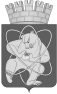 Городской округ«Закрытое административно – территориальное образование  Железногорск Красноярского края»АДМИНИСТРАЦИЯ ЗАТО г. ЖЕЛЕЗНОГОРСКПОСТАНОВЛЕНИЕ     02.03. 2022                                                                                                                     № 399г. ЖелезногорскО предоставлении субсидии на иные цели муниципальным общеобразовательным учреждениямВ соответствии с Федеральным законом от 06.10.2003 № 131-ФЗ «Об общих принципах организации местного самоуправления в Российской Федерации», Законом Красноярского края от 27.12.2005 № 17-4377 «О наделении органов местного самоуправления муниципальных районов, муниципальных округов и городских округов края государственными полномочиями по обеспечению бесплатным питанием обучающихся в муниципальных и частных общеобразовательных организациях по имеющим государственную аккредитацию основным общеобразовательным программам», постановлением Администрации ЗАТО г. Железногорск от 04.02.2021 № 259 «Об утверждении Порядка определения объема и условия предоставления муниципальным бюджетным и автономным образовательным учреждениям субсидий на иные цели из бюджета ЗАТО Железногорск», руководствуясь Уставом ЗАТО Железногорск, принимая во внимание письмо МКУ «Управление образования» от 11.02.2022 № 337,ПОСТАНОВЛЯЮ:1. Предоставить субсидию на обеспечение питанием обучающихся в муниципальных и частных общеобразовательных организациях по имеющим государственную аккредитацию основным общеобразовательным программам без взимания платы на 2022 год и плановый период  2023 – 2024  годов в размере 12 890 567,19 (двенадцать миллионов восемьсот девяносто тысяч пятьсот шестьдесят семь) рублей 19 копеек общеобразовательным учреждениям ежегодно, согласно приложению  к настоящему постановлению.2.  Отделу общественных связей Администрации ЗАТО г. Железногорск (И.С. Архипова) разместить настоящее постановление на официальном сайте городского округа закрытое административно-территориальное образование Железногорск Красноярского края в информационно-телекоммуникационной сети «Интернет».3. Контроль над исполнением настоящего постановления возложить на заместителя Главы ЗАТО г. Железногорск по социальным вопросам Е.А. Карташова.4. Настоящее постановление вступает в силу с момента его подписания.Глава ЗАТО г. Железногорск      			  	                И.Г. КуксинПриложениек постановлению Администрации ЗАТО г.Железногорскот _____________№_________Размеры субсидий на обеспечение питанием обучающихся в муниципальных и частных общеобразовательных организациях по имеющим государственную аккредитацию основным общеобразовательным программам без взимания платы на 2022 год и плановый период  2023 – 2024  годов следующим общеобразовательным учреждениям:№ п/пНаименование учрежденияСумма субсидии в 2022 годуСумма субсидии в 2023 годуСумма субсидии в 2024 году1МБОУ Гимназия №91837 158,71837 158,71837 158,712МБОУ Школа №932 663049,502 663049,502 663049,503МБОУ Школа №951 333 348,831 333 348,831 333 348,834МБОУ Гимназия №961 017 929,371 017 929,371 017 929,375МБОУ Школа №971 144 122,851 144 122,851 144 122,856МБОУ Школа №98589 086,27589 086,27589 086,277МБОУ Школа №1001 275 001,781 275 001,781 275 001,788МБОУ Школа №1011 273 825,191 273 825,191 273 825,199МАОУ Лицей № 102824 967,50824 967,50824 967,5010МБОУ Лицей № 103 «Гармония»1 029 316,191 029 316,191 029 316,1911МБОУ Школа № 106902 761,00902 761,00902 761,00Итого:12 890 567,1912 890 567,1912 890 567,19